VACANCES DE LA TOUSSAINT              LundiMardiMercrediJeudiVendredi21 octobre22 octobre23octobre24 octobre25 octobre Après-MidiAccueil AJTJeux…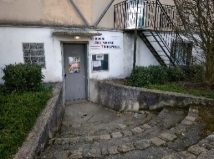 Initiation BOXE FRANCAISE5 €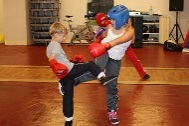 Activités sportives et ludiquesGRATUIT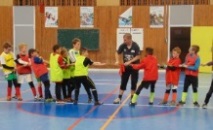 Accueil AJTJeux…Accueil AJTJeux…PASSAGE DU BREVET DE NATATION 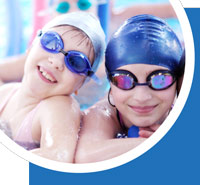 GRATUITAVIRON 5 €A PARTIR DE 14 ans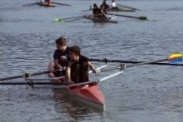 Brevet de natation obligatoire !!!LundiMardiMercrediJeudiVendredi28 octobre29 octobre30 octobre31 octobre1 novembreAprès-MidiAccueil AJTJeux…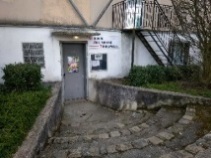 URBAN JUMP 5 €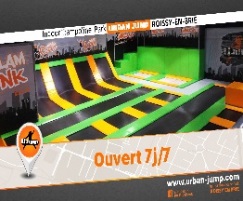 Activités sportives et ludiquesGRATUIT  Accueil AJTJeux…FERMEE Soirée       CINEMA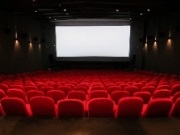 CINEMA 5€ACTION JEUNESSE DE TRILPORTCOMPLEXE DE LA NOYERIERUE DES VIGNES01 60 25 10 86   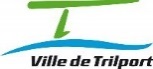 